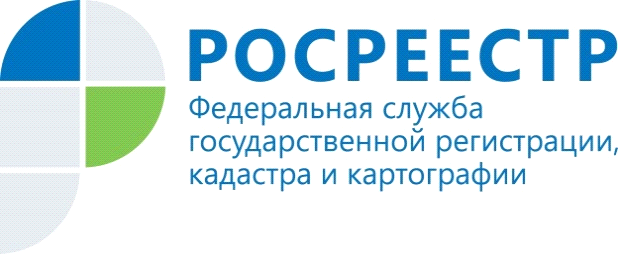 Управлением Росреестра по Красноярскому краю в 3 квартале 2020 года зафиксирован ежемесячный прирост доли обращений по учетно-регистрационным действиямВ 3 квартале текущего года ежемесячно наблюдается увеличение количества обращений в учетно-регистрационной деятельности, и, в этой связи, количества зарегистрированных прав, ограничений, обременений. Также увеличивается доля обращений с объектами недвижимости, приобретенными за счет кредитных средств, в том числе, в рамках реализации программ по льготной и сельской ипотеке.Так, в октябре т.г. количество зарегистрированных прав, ограничений, обременений выросло на 24% по отношению к прошлому месяцу -78 380 против 59 858.Всего в 3 квартале 2020 года зарегистрировано 195 370 прав, ограничений, обременений, из них, наибольшая доля приходится на физических лиц. Наибольший спрос составляют жилые помещения.Пресс-службаУправления Росреестра по Красноярскому краю: тел.: (391)2-226-756е-mail: pressa@r24.rosreestr.ruсайт: https://www.rosreestr.gov.ru «ВКонтакте» http://vk.com/to24.rosreestr«Instagram»: rosreestr_krsk24